Name: ____________________________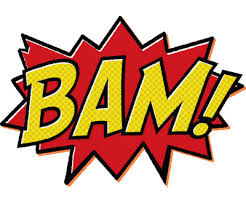 HomeworkWeek of: _________________________Round the decimals to the nearest tenths and hundredthsCompare the following decimals using <,>, or =5.082  ______ 5.086.891  ______ 6.89.241 ______ 9.243.582  ______ 3.5817.2  ______ 7.022.01  ______ 2.19.37  ______ 9.0365.71  ______ 5.7193.622  ______ 3.0267.19  ______ 7.187Divide:872 ÷ 4819 ÷ 3562 ÷ 2683 ÷ 8563 ÷ 3782 ÷ 5982 ÷ 4278 ÷ 3981 ÷ 3672 ÷ 3Solve the following expressions:4 (5 x 4 + 12)(6 x 3) ( 18 ÷ 6)(18+6 -8) 412 x 4 – 10 + 128 + 3 x 4 -1012 – 8 ÷ 4 + 5(20 + 30) ÷ 25 + 10 -3 + 12 ÷ 43 x 4 ÷ 2+ 64 ( 20 ÷ 4 x 5)Name: ____________________________HomeworkWeek of: _________________________Round the decimals to the nearest tenths and hundredthsCompare the following decimals using <,>, or =5.082  ______ 5.086.891  ______ 6.89.241 ______ 9.243.582  ______ 3.5817.2  ______ 7.022.01  ______ 2.19.37  ______ 9.0365.71  ______ 5.7193.622  ______ 3.0267.19  ______ 7.187Divide:872 ÷ 4819 ÷ 3562 ÷ 2683 ÷ 8563 ÷ 3782 ÷ 5982 ÷ 4278 ÷ 3981 ÷ 3672 ÷ 3Solve the following expressions:4 (5 x 4 + 12)(6 x 3) ( 18 ÷ 6)(18+6 -8) 412 x 4 – 10 + 128 + 3 x 4 -1012 – 8 ÷ 4 + 5(20 + 30) ÷ 25 + 10 -3 + 12 ÷ 43 x 4 ÷ 2+ 64 ( 20 ÷ 4 x 5)tenthshundredths1.9835.8734.6720.6026.4768.3725.4811.1822.4615.772tenthshundredths1.9835.8734.6720.6026.4768.3725.4811.1822.4615.772